Администрация(исполнительно-распорядительный орган)муниципального района «Ферзиковский район»Калужской областиПОСТАНОВЛЕНИЕот 28 декабря 2018 года                                                                                            № 825п. ФерзиковоО внесении изменений в Постановление администрации (исполнительно-распорядительного органа) муниципального района «Ферзиковский район» от 17 октября 2013 года №530 (с изменениями и дополнениями) «Об утверждении муниципальной программы «Развитие образования на территории муниципального района «Ферзиковский район»В соответствии с Постановлением администрации (исполнительно-распорядительного органа) муниципального района «Ферзиковский район» от 09 августа 2013 года №386 (с изменениями) «Об утверждении Перечня муниципальных программ муниципального района «Ферзиковский район»», администрация (исполнительно – распорядительный орган) муниципального района «Ферзиковский район» ПОСТАНОВЛЯЕТ: Внести в Постановление администрации (исполнительно – распорядительного органа) муниципального района «Ферзиковский район» от 17 октября 2013 года №530 (с изменениями и дополнениями) «Об утверждении   муниципальной программы «Развитие образования на территории муниципального района «Ферзиковский район» (далее по тексту- Постановление от 17 октября 2013 года №530) следующие изменения:1.1. Пункт 8 «Объемы финансирования муниципальной программы за счет всех источников финансирования» Паспорта муниципальной программы «Развитие образования на территории муниципального района «Ферзиковский район» (далее по тексту-муниципальная программа) Приложения №1 к Постановлению от 17 октября 2013 года №530 изложить в новой редакции:1.2. Раздел 4 «Обоснование объема финансовых ресурсов, необходимых для реализации муниципальной программы» Приложения №1 к Постановлению от 17 октября 2013 года №530 (с изменениями и дополнениями) изложить в новой редакции, согласно приложения № 1 к настоящему постановлению.1.3 Пункт 8 «Объемы финансирования муниципальной подпрограммы за счет средств областного бюджета» Паспорта муниципальной подпрограммы «Развитие дошкольного образования» муниципальной программы изложить в новой редакции:1.4. Абзац 4 раздела 2 «Объем финансирования подпрограммы» муниципальной подпрограммы «Развитие дошкольного образования» муниципальной программы изложить в новой редакции:«В целом объем финансирования мероприятий подпрограммы за счет средств муниципального бюджета составит 173531,8812 тыс. рублей.(тыс. руб. в ценах каждого года)1.5. Раздел 3 «Перечень программных мероприятий» подпрограммы «Развитие дошкольного образования» муниципальной программы изложить в новой редакции, согласно приложения № 2 к настоящему постановлению.1.6 Пункт 8 «Объемы финансирования муниципальной программы за счет средств областного бюджета» таблицы Паспорта муниципальной подпрограммы «Развитие общего образования» муниципальной программы изложить в новой редакции:1.7. Абзац 3 раздела 3 «Объем финансирования подпрограммы» муниципальной подпрограммы «Развитие общего образования» муниципальной программы изложить в новой редакции:«В целом объем финансирования мероприятий подпрограммы за счет средств муниципального бюджета составит  207358,8085 тыс. рублей. 1.8. Раздел 4 «Перечень программных мероприятий» подпрограммы «Развитие общего образования» муниципальной программы «Развитие образования на территории муниципального района «Ферзиковский район» изложить в новой редакции, согласно приложения № 3 к настоящему постановлению.1.9. Пункт 8 «Объемы финансирования муниципальной программы (по источникам финансирования)» таблицы Паспорта муниципальной подпрограммы «Развитие системы дополнительного образования детей» муниципальной программы изложить в новой редакции: Абзац 3 раздела 3 «Объем финансирования подпрограммы» муниципальной подпрограммы «Развитие системы дополнительного образования детей» муниципальной программы изложить в новой редакции:«В целом объем финансирования мероприятий подпрограммы за счет средств муниципального бюджета составит 138249,1983 тыс. рублей.	(тыс. руб. в ценах каждого года)1.11. Раздел 4 «Перечень программных мероприятий» подпрограммы «Развитие системы дополнительного образования детей» муниципальной программы «Развитие образования на территории муниципального района «Ферзиковский район» изложить в новой редакции, согласно приложения № 4 к настоящему постановлению.1.12. Пункт 8 «Объемы финансирования муниципальной программы (по источникам финансирования)» таблицы Паспорта муниципальной подпрограммы «Развитие воспитания и социализации обучающихся, реализация молодежной политики» муниципальной программы изложить в новой редакции:1.13. Абзац 4 раздела 3 «Объем финансирования подпрограммы» муниципальной подпрограммы «Развитие воспитания и социализации обучающихся, реализация молодежной политики» муниципальной программы изложить в новой редакции:«В целом объем финансирования мероприятий подпрограммы за счет средств муниципального  бюджета составит 1863,651тыс. рублей.(тыс. руб. в ценах каждого года)1.14. Раздел 4 «Перечень программных мероприятий» подпрограммы «Развитие воспитания и социализации обучающихся, реализация молодежной политики» муниципальной программы «Развитие образования на территории муниципального района «Ферзиковский район» изложить в новой редакции, согласно приложения № 5 к настоящему постановлению.1.15. Пункт 8 «Объемы финансирования муниципальной программы за счет средств областного бюджета» таблицы Паспорта муниципальной подпрограммы «Создание условий получения качественного образования» муниципальной программы изложить в новой редакции:1.16. Абзац 3 раздела 4 «Объем финансирования подпрограммы» муниципальной подпрограммы «Создание условий получения качественного образования» муниципальной программы изложить в новой редакции:«В целом объем финансирования мероприятий подпрограммы за счет средств муниципального бюджета составит 68159,51356 тыс. рублей.1.17. Раздел 5 «Перечень программных мероприятий» подпрограммы «Создание условий получения качественного образования» муниципальной программы изложить в новой редакции, согласно приложения № 6 к настоящему постановлению.2. Настоящее Постановление вступает в силу со дня его официального опубликования.Глава администрации  муниципального района «Ферзиковский район»                                                                                                               А.А. СеряковОбоснования объема финансовых ресурсов, необходимых для реализации муниципальной программыОбщий объем расходов муниципального бюджета, предусмотренный на реализацию мероприятий, включенных в настоящую муниципальную программу составил 114963,4193 тыс. руб.Общий объем финансовых ресурсов, необходимых для реализации муниципальной программы                                                                                                                                                                               (тыс. руб. в ценах каждого года)Обоснование объема финансовых ресурсов необходимых для реализации муниципальной программы                                                                                                                                                                                                                                                                    (тыс. руб.)                                         Приложение № 2 к постановлению администрации(исполнительно-распорядительного органа)муниципального района«Ферзиковский район»                                                                                                                                                                                          от «28» декабря 2018 года №8253. Перечень программных мероприятий подпрограммы  «Развитие дошкольного образования»                                    Приложение № 3 к постановлению администрации(исполнительно-распорядительного органа)муниципального района«Ферзиковский район»                                                                                                                                                                                                                                от «28» декабря 2018 года №8254. Перечень программных мероприятий подпрограммы «Развитие общего образования» муниципальной программы «Развитие образования на территории муниципального района «Ферзиковский район»                                  Приложение № 4 к постановлению администрации(исполнительно-распорядительного органа)муниципального района«Ферзиковский район»от «28» декабря 2018 года №8254.Перечень программных мероприятий подпрограммы«Развитие системы дополнительного образования»муниципальной программы «Развитие образования Ферзиковского района»Приложение № 5 к постановлению администрации(исполнительно-распорядительного органа)муниципального района«Ферзиковский район»                                                                                                                                                                                                                                 от «28» декабря 2018 года №8254. Перечень программных мероприятий подпрограммы«Развитие системы воспитания и социализации школьников, реализация молодёжной политики»муниципальной программы «Развитие образования на территории муниципального района «Ферзиковский район»  Приложение № 6 к постановлению администрации(исполнительно-распорядительного органа)муниципального района«Ферзиковский район»                                                                                                                                                                                                                                от «28» декабря 2018 года №825Перечень программных мероприятий подпрограммы«Создание условий получения качественного образования»«8.Объемы финансирования муниципальной программы за счет всех источников финансированияНаименование показателяВсего (тыс. руб.)в том числе по годам:в том числе по годам:в том числе по годам:в том числе по годам:в том числе по годам:в том числе по годам:в том числе по годам:«8.Объемы финансирования муниципальной программы за счет всех источников финансированияНаименование показателяВсего (тыс. руб.)2014201520162017201820192020«8.Объемы финансирования муниципальной программы за счет всех источников финансированияВСЕГО: 1949110,951328424,039259663,688246755,96581302404,4811298303,21104257475,501256084,065«8.Объемы финансирования муниципальной программы за счет всех источников финансированиясредства федерального бюджета5221,22137155,2052073,394782,40322210,21917000«8.Объемы финансирования муниципальной программы за счет всех источников финансированиясредства областного бюджета1239763,258200259,166169194,019151845,6938196673,9519182631,682169632,339169632,339«8.Объемы финансирования муниципальной программы за счет всех источников финансированиясредства муниципального бюджета114963,4193128009,66888396,27594127,86883103520,31115671,52987843,16286451,726»«8.Объемы финансирования муниципальной программы за счет всех источников финансирования«Наименование показателяВсего (тыс. руб.)в том числе по годам:в том числе по годам:в том числе по годам:в том числе по годам:в том числе по годам:в том числе по годам:в том числе по годам:«8.Объемы финансирования муниципальной программы за счет всех источников финансирования«Наименование показателяВсего (тыс. руб.)2014201520162017201820192020«8.Объемы финансирования муниципальной программы за счет всех источников финансированияВСЕГО: 468952,98597667,57266373,90253035,3450384311,3624959787,005553888,89953888,899«8.Объемы финансирования муниципальной программы за счет всех источников финансированияв том числе:«8.Объемы финансирования муниципальной программы за счет всех источников финансированиясредства областного бюджета294680,132865006,72645440,75631106,73656031,2798336397,86530348,38530348,385«8.Объемы финансирования муниципальной программы за счет всех источников финансированиясредства федерального бюджета740,97103000740,97103000«8.Объемы финансирования муниципальной программы за счет всех источников финансированиясредства муниципального бюджета173531,881232660,84620933,14621928,6090327539,1116323389,140523540,51423540,514»Наименование показателяВсего(тыс. руб.)в том числе по годамв том числе по годамв том числе по годамв том числе по годамв том числе по годамв том числе по годамв том числе по годамНаименование показателяВсего(тыс. руб.)2014201520162017201820192020ВСЕГО468952,98597667,57266373,90253035,3450384311,3624959787,005553888,89953888,899в том числе:средства областного бюджета294680,132865006,72645440,75631106,73656031,2798336397,86530348,38530348,385 средства федерального бюджета740,97103000740,97103000средства муниципального бюджета173531,881232660,84620933,14621928,6090327539,1116323389,140523540,51423540,514»«8.Объемы финансирования муниципальной программы за счет всех источников финансирования«Наименование показателяВсего (тыс. руб.)в том числе по годам:в том числе по годам:в том числе по годам:в том числе по годам:в том числе по годам:в том числе по годам:в том числе по годам:в том числе по годам:в том числе по годам:в том числе по годам:в том числе по годам:в том числе по годам:в том числе по годам:«8.Объемы финансирования муниципальной программы за счет всех источников финансирования«Наименование показателяВсего (тыс. руб.)2014201420152015201620162017201720182018201920192020«8.Объемы финансирования муниципальной программы за счет всех источников финансированияВСЕГО: 1153245,73158581,655158581,655153205,733153205,733155924,25296155924,25296176184,0815176184,0815181881,9693181881,9693164032,019164032,019163436,019«8.Объемы финансирования муниципальной программы за счет всех источников финансированиясредства федерального бюджета4480,25034155,205155,2052073,3942073,394782,4032782,40321469,248141469,2481400000«8.Объемы финансирования муниципальной программы за счет всех источников финансированиясредства областного бюджета941406,671133133,25122741,112122741,112120738,9578120738,9578140529,3022140529,3022145696,141145696,141139283,954139283,954139283,954139283,954«8.Объемы финансирования муниципальной программы за счет всех источников финансированиясредства муниципального бюджета207358,808525293,20028391,22728391,22734402,8919834402,8919834185,5311834185,5311836185,8283336185,8283324748,06524748,06524152,065»24152,065» Наименование показателяВсего(тыс. руб.) в том числе по годамв том числе по годамв том числе по годамв том числе по годамв том числе по годамв том числе по годамв том числе по годам Наименование показателяВсего(тыс. руб.) 2014201520162017201820192020ВСЕГО1153245,73158581,655153205,733155924,25296176184,0815181881,9693164032,019163436,019средства федеральногобюджета4480,25034155,2052073,394782,40321469,24814000средства областного бюджета941406,671133133,25122741,112120738,9578140529,3022145696,141139283,954139283,954средства муниципального бюджета207358,808525293,20028391,22734402,8919834185,5311836185,8283324748,06524152,065»«8.Объемы финансирования муниципальной программы за счет всех источников финансирования«Наименование показателяВсего(тыс. руб.)в том числе по годамв том числе по годамв том числе по годамв том числе по годамв том числе по годамв том числе по годамв том числе по годам«8.Объемы финансирования муниципальной программы за счет всех источников финансирования«Наименование показателяВсего(тыс. руб.)2014201520162017201820192020«8.Объемы финансирования муниципальной программы за счет всех источников финансированияВСЕГО138794,311342127,58117737,56314416,85014507,7499520617,8513415091,07614295,64«8.Объемы финансирования муниципальной программы за счет всех источников финансированияв том числе:«8.Объемы финансирования муниципальной программы за счет всех источников финансированиясредства областного бюджета545,112950007,43695537,67600«8.Объемы финансирования муниципальной программы за счет всех источников финансированиясредства муниципального бюджета138249,198342127,58117737,56314416,85014500,31320080,1753415091,07614295,64»Наименование показателяВсего(тыс. руб.) в том числе по годамв том числе по годамв том числе по годамв том числе по годамв том числе по годамв том числе по годамв том числе по годамв том числе по годамв том числе по годамв том числе по годамв том числе по годамв том числе по годамНаименование показателяВсего(тыс. руб.) 201420152016201620172017201820182019201920192020ВСЕГО138794,311342127,58117737,56314416,85014416,85014507,7499514507,7499520617,8513420617,8513415091,07615091,07615091,07614295,64в том числе:средства областного бюджета545,1129500007,436957,43695537,676537,6760000средства муниципального бюджета138249,198342127,58117737,56317737,56314416,85014416,85014500,31314500,31320080,1753420080,1753415091,07614295,64»14295,64»«8.Объемы финансирования муниципальной программы за счет всех источников финансирования«Наименование показателяВсего(тыс. руб.)в том числе по годамв том числе по годамв том числе по годамв том числе по годамв том числе по годамв том числе по годамв том числе по годам«8.Объемы финансирования муниципальной программы за счет всех источников финансирования«Наименование показателяВсего(тыс. руб.)2014201520162017201820192020«8.Объемы финансирования муниципальной программы за счет всех источников финансированияВСЕГО1888,381317,73160,037239,369233,369356,072290,902290,902«8.Объемы финансирования муниципальной программы за счет всех источников финансированиясредства областного бюджета27,73024,73000000«8.Объемы финансирования муниципальной программы за счет всех источников финансированиясредства муниципального бюджета1863,651293,0160,037239,369233,369356,072290,902290,902»Объемы финансирования подпрограммы (по источникам финансирования) Наименование показателяВсего (тыс. руб.)в том числе по годам:в том числе по годам:в том числе по годам:в том числе по годам:в том числе по годам:в том числе по годам:в том числе по годам:Объемы финансирования подпрограммы (по источникам финансирования) Наименование показателяВсего (тыс. руб.)2014201520162017201820192020Объемы финансирования подпрограммы (по источникам финансирования) Всего(тыс. руб.)1888,381317,73160,037239,369233,369356,072290,902290,902Объемы финансирования подпрограммы (по источникам финансирования) Всего за счет средств областного бюджета27,73024,73000000Объемы финансирования подпрограммы (по источникам финансирования) За счет средств муниципального бюджета1863,651293,0160,037239,369233,369356,072290,902290,902»«8.Объемы финансирования муниципальной программы за счет всех источников финансирования«Наименование показателяВсего(тыс. руб.)в том числе по годамв том числе по годамв том числе по годамв том числе по годамв том числе по годамв том числе по годамв том числе по годам«8.Объемы финансирования муниципальной программы за счет всех источников финансирования«Наименование показателяВсего(тыс. руб.)2014201520162017201820192020«8.Объемы финансирования муниципальной программы за счет всех источников финансированияВСЕГО71266,1245616754,267591,2099324,971912618,2026914461,588975257,9465257,946«8.Объемы финансирования муниципальной программы за счет всех источников финансированиясредства областного бюджета3106,6112094,461012,15100000«8.Объемы финансирования муниципальной программы за счет всех источников финансированиясредства муниципального бюджета68159,5135614659,86579,0589324,971912618,2026914464,588975257,9465257,946»Наименование показателяВсего(тыс. руб.)в том числе по годамв том числе по годамв том числе по годамв том числе по годамв том числе по годамв том числе по годамв том числе по годамНаименование показателяВсего(тыс. руб.)2014201520162017201820192020ВСЕГО 71266,1245616754,267591,2099324,971912618,2026914461,588975257,9465257,946средства областного бюджета3106,6112094,461012,15100000средства муниципального бюджета68159,5135614659,86579,0589324,971912618,2026914464,588975257,9465257,946»Приложение № 1 к постановлению администрации (исполнительно-распорядительного органа) муниципального района  «Ферзиковский район» от «28» декабря 2018 года №825Наименование показателяВсегов том числе по годамв том числе по годамв том числе по годамв том числе по годамв том числе по годамв том числе по годамв том числе по годамНаименование показателяВсего2014201520162017201820192020ВСЕГО1949110,951328424,039259663,688246755,96581302404,4811298303,21104257475,501256084,065том числе:по подпрограммам1949110,951328424,039259663,688246755,96581302404,4811298303,21104257475,501256084,0651.«Развитие дошкольного образования»468952,98597667,57266373,90253035,3450384311,3624959787,05553888,89953888,8992.«Развитие общего образования»11543245,73158581,655153205,733155924,25296176184,0815181881,9693164032,019163436,0193.«Развитие дополнительного образования» 138794,311342127,58117737,56314416,85014507,7499520617,8513415091,07614295,644.«Развитие системы воспитания и социализации обучающихся»1888,381317,73160,037239,369233,369356,072290,902290,9025.«Создание условий получения качественного образования»71266,1245616754,267591,2099324,971912618,2026914461,588975257,9465257,946Финансовое обеспечение реализации муниципальной программы114963,419312975,24114595,24413815,1769214549,7154621198,723918914,65918914,659в том числе:из средства федерального бюджета5221,22137155,2052073,394782,40322210,219170001.«Развитие дошкольного образования»740,97103000740,971030002.«Развитие общего образования»4480,25034155,2052073,394782,40321469,248140003.«Развитие дополнительного образования» 000000004.«Развитие системы воспитания и социализации обучающихся»000000005.«Создание условий получения качественного образования»00000000Финансовое обеспечение реализации муниципальной программы00000000в том числе:из средства областного бюджета1239869,191200259,166169194,019151845,6938196673,9519182631,682169632,339169632,3391.«Развитие дошкольного образования»294680,132865006,72645440,75631106,73656031,2798336397,86530348,38530348,3852.«Развитие общего образования»941406,671133133,25122741,112120738,9578140529,3022145696,141139283,954139283,9543.«Развитие дополнительного образования» 545,112950007,43695537,676004.«Развитие системы воспитания и социализации обучающихся»27,73024,7300000005.«Создание условий получения качественного образования»3106,6112094,461012,15100000Финансовое обеспечение реализации муниципальной программы105,93296000105,93296000в том числе:из средств муниципального бюджета: 704020,5389128009,66888396,27594127,86883103520,31115671,52987843,16286451,7261.«Развитие дошкольного образования»173531,881232660,84620933,14621928,6090327539,1116323389,140523540,51423540,5142.«Развитие общего образования»207358,808525293,20028391,22734402,8919834185,5311836185,8283324748,06524152,0653.«Развитие дополнительного образования» 138249,198342127,58117737,56314416,85014500,31320080,1753415091,07614295,644.«Развитие системы воспитания и социализации обучающихся»1863,651293,0160,037239,369233,369356,072290,902290,9025.«Создание условий получения качественного образования»68159,5135614659,86579,0589324,971912618,2026914461,588975257,9465257,946Финансовое обеспечение реализации муниципальной программы114963,419312975,24114595,24413815,1769214549,7154621198,723918914,65918914,659№ Наименование подпрограммы, основного мероприятия, показателей Значения по годам реализации программы:Значения по годам реализации программы:Значения по годам реализации программы:Значения по годам реализации программы:Значения по годам реализации программы:Значения по годам реализации программы:Значения по годам реализации программы:№ Наименование подпрограммы, основного мероприятия, показателей 2014201520162017201820192020Подпрограмма 1. «Развитие дошкольного образования»Подпрограмма 1. «Развитие дошкольного образования»Подпрограмма 1. «Развитие дошкольного образования»Подпрограмма 1. «Развитие дошкольного образования»Подпрограмма 1. «Развитие дошкольного образования»Подпрограмма 1. «Развитие дошкольного образования»Подпрограмма 1. «Развитие дошкольного образования»Подпрограмма 1. «Развитие дошкольного образования»Подпрограмма 1. «Развитие дошкольного образования»1.1Обеспечение государственных гарантий реализации прав на получение общедоступного и бесплатного дошкольного образования в муниципальных дошкольных образовательных организацияхсредства областного бюджета 36641,88129135,68930533,11435146,89835705,91529676,31529676,315средства муниципального бюджета000976,5191239,966667811,4867811,4861.2Финансовое обеспечение  выплаты компенсации части родительской платы за присмотр и уход за ребёнкомсредства областного бюджета 923,592774,301573,622483,96468691,95672,07672,07средства муниципального бюджета1.3Обеспечение доступности и качественного дошкольного образованиясредства областного бюджета 63372,4361527441,25315530,7660000средства федерального бюджета740,97103000000средства муниципального бюджета21714,61113661,06713046,129918464,56114903,9190513210,4528710,4521.4Укрепление здоровья детей, формирование потребности в здоровом образе жизнисредства областного бюджета средства муниципального бюджета10946,2357272,0798882,479138098,031637245,254797018,5767018,576Итого по подпрограмме97667,57266373,90253035,3450384311,3624959787,005553888,89953888,899Подпрограмма 2. «Развитие общего образования»Подпрограмма 2. «Развитие общего образования»Подпрограмма 2. «Развитие общего образования»Подпрограмма 2. «Развитие общего образования»Подпрограмма 2. «Развитие общего образования»Подпрограмма 2. «Развитие общего образования»Подпрограмма 2. «Развитие общего образования»Подпрограмма 2. «Развитие общего образования»Подпрограмма 2. «Развитие общего образования»2.1Обеспечение  предоставления  качественного общего образования в муниципальных общеобразовательных организацияхсредства областного бюджета 125545,098120904,459118468,51056138232,507144565,52138771,878138771,878средства муниципального бюджета28066,0153,8170169,41701702.2Осуществление ежемесячных денежных выплат работникам муниципальных общеобразовательных организацийсредства областного бюджета 474,970513,51468,72445,284512,076512,076512,076средства муниципального бюджета4,80000002.3Совершенствование системы общего образования в рамках реализации национальной образовательной инициативы «Наша новая школа»средства федерального бюджета 155,2052073,394782,40321469,24814000средства областного бюджета 6553,8711322,6091801,727221222,08586618,54500средства муниципального бюджета1206,02267,8144028,888344611,23572504,789681731,1841135,1842.4.Содержание муниципальных образовательных организацийсредства областного бюджета 559,31100629,42532000средства муниципального бюджета23802,426057,41330220,2036429404,2954833511,6386522846,88122846,881Итого по подпрограмме158581,655153205,733155924,25296176184,0815181881,9693164032,019164032,019Подпрограмма 3. «Развитие системы дополнительного образования детей»Подпрограмма 3. «Развитие системы дополнительного образования детей»Подпрограмма 3. «Развитие системы дополнительного образования детей»Подпрограмма 3. «Развитие системы дополнительного образования детей»Подпрограмма 3. «Развитие системы дополнительного образования детей»Подпрограмма 3. «Развитие системы дополнительного образования детей»Подпрограмма 3. «Развитие системы дополнительного образования детей»Подпрограмма 3. «Развитие системы дополнительного образования детей»Подпрограмма 3. «Развитие системы дополнительного образования детей»3.1Модернизация системы дополнительного образования детейсредства областного бюджета средства муниципального бюджета29609,3814652,802717,23208559,89654620,972952953.2Организация предоставления дополнительного образования детей в образовательных организациях                                  средства областного бюджета средства муниципального бюджета716,0475,481499,68352450,87017421,041425005003.3Совершенствование профессиональной деятельности педагогических работников сферы дополнительного образования детейсредства областного бюджета 537,676средства муниципального бюджета10175,110881,09610959,2574611296,3812012,598611925,66711925,6673.4Содержание МКОУ ДОД «ЦДТ»  средства областного бюджета 0007,43695000средства муниципального бюджета1627,11728,1842240,676942193,166297025,565322370,4091574,973Итого по подпрограмме42127,58117737,56314416,85014507,7499520617,8513415091,07614295,64Подпрограмма 4. «Развитие системы воспитания и социализации обучающихся, реализация молодёжной политики»Подпрограмма 4. «Развитие системы воспитания и социализации обучающихся, реализация молодёжной политики»Подпрограмма 4. «Развитие системы воспитания и социализации обучающихся, реализация молодёжной политики»Подпрограмма 4. «Развитие системы воспитания и социализации обучающихся, реализация молодёжной политики»Подпрограмма 4. «Развитие системы воспитания и социализации обучающихся, реализация молодёжной политики»Подпрограмма 4. «Развитие системы воспитания и социализации обучающихся, реализация молодёжной политики»Подпрограмма 4. «Развитие системы воспитания и социализации обучающихся, реализация молодёжной политики»Подпрограмма 4. «Развитие системы воспитания и социализации обучающихся, реализация молодёжной политики»Подпрограмма 4. «Развитие системы воспитания и социализации обучающихся, реализация молодёжной политики»4.1Реализация комплекса мер противодействия злоупотреблению наркотиками и их незаконному оборотусредства областного бюджета 0000000средства муниципального бюджета9,42,015,02,10224.2Развитие системы патриотического воспитания обучающихсясредства областного бюджета 24,730000000средства муниципального бюджета130,0100,0143,369135,569293,981204,902204,9024.3Реализация комплекса мер по профилактике правонарушений несовершеннолетнихсредства областного бюджета 0000000средства муниципального бюджета102,60000004.4Развитие системы экологического воспитания обучающихсясредства областного бюджета 0000000средства муниципального бюджета34,031,051,068,59947,26954544.5Реализация государственной молодёжной политикисредства областного бюджета 0000000средства муниципального бюджета17,027,03730,027,10114,8223030Итого по подпрограмме317,73160,037239,369233,369356,072290,902290,902Подпрограмма 5. «Создание условий получения качественного образования»Подпрограмма 5. «Создание условий получения качественного образования»Подпрограмма 5. «Создание условий получения качественного образования»Подпрограмма 5. «Создание условий получения качественного образования»Подпрограмма 5. «Создание условий получения качественного образования»Подпрограмма 5. «Создание условий получения качественного образования»Подпрограмма 5. «Создание условий получения качественного образования»Подпрограмма 5. «Создание условий получения качественного образования»Подпрограмма 5. «Создание условий получения качественного образования»5.1Обеспечение капитального и текущего  ремонтов муниципальных общеобразовательных организаций   с учетом нормативных сроков эксплуатации зданийсредства областного бюджета 1000,01000,000000средства муниципального бюджета5109,8770,6413609,474885324,122954332,67621005.2Обеспечение комплексной безопасности муниципальных общеобразовательных организаций средства областного бюджета -----средства муниципального бюджета3291,3350,0606,198161474,750083934,91823005.3Совершенствование организации школьного питаниясредства областного бюджета 1094,4612,15100000средства муниципального бюджета6258,75458,4175109,298865819,329666193,994535257,9465257,946Итого по подпрограмме16754,267591,2099324,971912618,2026914461,588975257,9465257,946Общий объём средств для реализации муниципальной программыОбщий объём средств для реализации муниципальной программыОбщий объём средств для реализации муниципальной программыОбщий объём средств для реализации муниципальной программыОбщий объём средств для реализации муниципальной программыОбщий объём средств для реализации муниципальной программыОбщий объём средств для реализации муниципальной программыОбщий объём средств для реализации муниципальной программыОбщий объём средств для реализации муниципальной программыСредства федерального бюджета155,2052073,394782,40322210,21917000Средства областного бюджета 200259,166169194,019151845,6938196568,019169632,339169632,339Средства муниципального бюджета 115034,42773801,03180312,6919189076,527568928,50367537,067Всего:315448,798245068,444232940,7889287857,7656238560,842237169,406№п/пНаименование мероприятияСроки реализацииУчастник подпро-граммыИсточники финанси-рованияСумма расходов, всего(тыс. руб.)Сумма расходов, всего(тыс. руб.)в том числе по годам реализации подпрограммы:в том числе по годам реализации подпрограммы:в том числе по годам реализации подпрограммы:в том числе по годам реализации подпрограммы:в том числе по годам реализации подпрограммы:в том числе по годам реализации подпрограммы:в том числе по годам реализации подпрограммы:в том числе по годам реализации подпрограммы:в том числе по годам реализации подпрограммы:в том числе по годам реализации подпрограммы:№п/пНаименование мероприятияСроки реализацииУчастник подпро-граммыИсточники финанси-рованияСумма расходов, всего(тыс. руб.)Сумма расходов, всего(тыс. руб.)20142014201520152016201620172018201920201Обеспечение государственных гарантий реализации прав на получение общедоступного и бесплатного дошкольного образования в муниципальных дошкольных образовательных организациях2014-2020Отдел образования,дошкольные образовательные организацииобластнойбюджет226516,12736641,88136641,88129135,68929135,68930533,11430533,11435146,89835146,89835705,91529676,31529676,315Обеспечение государственных гарантий реализации прав на получение общедоступного и бесплатного дошкольного образования в муниципальных дошкольных образовательных организациях2014-2020Отдел образования,дошкольные образовательные организациимуниципальный бюджет17839,45766976,519976,5191239,966667811,4867811,4862Финансовое обеспечение  выплаты компенсации части родительской платы за присмотр и уход за ребёнком2014-2020Отдел образования,дошкольные образовательные организацииобластнойбюджет4791,56968923,592923,592774,301774,301573,622573,622483,96468483,96468691,95672,07672,073Обеспечение доступности и качества дошкольного образования2014-2020Отдел образования,дошкольные образовательные организацииобластнойбюджет63372,4361527441,25327441,25315530,76615530,7660020400,4171520400,417150003Обеспечение доступности и качества дошкольного образования2014-2020Отдел образования,дошкольные образовательные организациифедеральный бюджет740,97103000000740,97103740,971030003Обеспечение доступности и качества дошкольного образования2014-2020Отдел образования,дошкольные образовательные организациимуниципальный бюджет99211,1919521714,61121714,61113661,06713661,06713046,129913046,129918464,56118464,56114903,919058710,4528710,452 3.1Развитие инфраструктуры организаций, обеспечивающих общедоступность дошкольного образования               2014-2020Отдел образования,дошкольные образовательные организациимуниципальныйбюджет0000000000003.2Создание современной образовательной среды, обеспечивающей качество дошкольного образования 2014-2020Отдел образования,дошкольные образовательные организацииобластной бюджет1125,22497441,253441,2530000683,97197683,971970003.2Создание современной образовательной среды, обеспечивающей качество дошкольного образования 2014-2020Отдел образования,дошкольные образовательные организациифедеральный бюджет740,97103000000740,97103740,971030003.2Создание современной образовательной среды, обеспечивающей качество дошкольного образования 2014-2020Отдел образования,дошкольные образовательные организациимуниципальный бюджет7782,12183792,7683792,768745,562745,562932,72753932,727531828,064271828,06427260111,5111,53.3Проведение капитальных и текущих ремонтов2014-2020Отдел образования,дошкольные образовательные организацииобластной бюджет62030,76627000,027000,015530,76615530,7660019500,019500,00003.3Проведение капитальных и текущих ремонтов2014-2020Отдел образования,дошкольные образовательные организациимуниципальный бюджет25406,979157807,1067807,1065400,05400,02760,018582760,018584373,207784373,207785066,64679003.4Повышение эффективности управления  качеством дошкольного образования 2014-2020Отдел образования,дошкольные образовательные организациимуниципальный бюджет964,907949,86949,8615,04715,04700000003.5Содержание муниципальных дошкольных организаций2014-2020Отдел образования,дошкольные образовательные организацииобластной бюджет216,44518000000216,44518216,445180003.5Содержание муниципальных дошкольных организаций2014-2020Отдел образования,дошкольные образовательные организациимуниципальный бюдже65057,1849164,8779164,8777500,4587500,4589353,383799353,3837912263,2889512263,288959577,272268598,9528598,9524Укрепление здоровья детей, формирование потребности в здоровом образе жизни2014-2020Отдел образования,дошкольные образовательные организациимуниципальный бюджет56481,2315510946,23510946,2357272,0797272,0798882,479138882,479138098,031638098,031637245,254797018,5767018,5764.1.Проведение ежегодного мониторинга состояния здоровья и ежегодной диспансеризации детей дошкольного возраста. 2014-2020Отдел образования,дошкольные образовательные организациимуниципальный бюджетБез финансированияБез финансированияБез финансированияБез финансированияБез финансированияБез финансированияБез финансированияБез финансированияБез финансированияБез финансированияБез финансированияБез финансирования4.2Улучшение качества питания детей дошкольного возраста2014-2020Отдел образования,дошкольные образовательные организациимуниципальный бюджет54687,8354310711,23510711,2356942,0796942,0798392,737648392,737647773,5647773,5647007,712796930,25356930,25354.3Приобретение мебели и посуды  для столовых муниципальных дошкольных организаций2014-2020Отдел образования,дошкольные образовательные организациимуниципальный бюджет1492,36532200,0200,0280,0280,0439,74149439,74149286,75683286,75683197,54244,162544,16254.4Приобретение оборудования для медицинских кабинетов2014-2020Отдел образования,дошкольные образовательные организациимуниципальный бюджет301,030835,035,050,050,050,050,037,10837,1084044,1644,16Итого по подпрограмме:областной бюджет294680,132865006,72665006,72645440,75645440,75631106,73631106,73656031,2798356031,2798336397,86530348,38530348,385Итого по подпрограмме:федеральный бюджет740,97103000000740,97103740,97103000Итого по подпрограмме:муниципальный бюджет173531,881232660,84632660,84620933,14620933,14621928,6090321928,6090327539,1116327539,1116323389,140523540,51423540,514ИТОГО:468952,98597667,57297667,57266373,90266373,90253035,3450353035,3450384311,3624984311,3624959787,005553888,89953888,899№п/пНаименование мероприятияСроки реализацииУчастник подпрограммыИсточники финансированияСумма расходов, всего(тыс. руб.)в том числе по годам реализации подпрограммы:в том числе по годам реализации подпрограммы:в том числе по годам реализации подпрограммы:в том числе по годам реализации подпрограммы:в том числе по годам реализации подпрограммы:в том числе по годам реализации подпрограммы:в том числе по годам реализации подпрограммы:в том числе по годам реализации подпрограммы:в том числе по годам реализации подпрограммы:в том числе по годам реализации подпрограммы:в том числе по годам реализации подпрограммы:№п/пНаименование мероприятияСроки реализацииУчастник подпрограммыИсточники финансированияСумма расходов, всего(тыс. руб.)201420142015201520162017201720182018201920201.Обеспечение  предоставления  качественного общего образования в муниципальных общеобразовательных организациях2014-2020Отдел образования, муниципальные общеобразовательные организацииобластной бюджет925259,8506125545,098120904,459120904,459118468,51056118468,51056118468,51056138232,507138232,507144565,52138771,878138771,8781.Обеспечение  предоставления  качественного общего образования в муниципальных общеобразовательных организациях2014-2020Отдел образования, муниципальные общеобразовательные организациимуниципальный бюджет1179,228066,066,0153,8153,8153,8170170169,41701701.1Финансовое обеспечение государственных гарантий реализации прав на получение общедоступного и бесплатного начального общего, основного общего, среднего общего образования в муниципальных общеобразовательных организациях2014-2020Отдел образования, муниципальные общеобразовательные организации областной бюджет925259,8506125545,098120904,459120904,459118468,51056118468,51056118468,51056138232,507138232,507144565,52138771,878138771,8781.2Проведение государственной итоговой аттестации выпускников 9, 11(12) классовОтдел образования, муниципальные общеобразовательные организации муниципальный бюджет1179,228066,066,0153,8153,8153,8170170169,41701702.Осуществление ежемесячных денежных выплат работникам муниципальных общеобразовательных организацийОтдел образования, муниципальные общеобразовательные организацииобластной бюджет3439,246474,970513,51513,51468,72468,72468,72445,284445,284512,076512,076512,0762.Осуществление ежемесячных денежных выплат работникам муниципальных общеобразовательных организацийОтдел образования, муниципальные общеобразовательные организациимуниципальный бюджет4,84,800000000002.1Финансовое                                                                                                                                                                                                                                                                                                                                                               обеспечение ежемесячных денежных выплат работникам муниципальных общеобразовательных организаций, реализующих программы начального общего, основного общего, среднего общего образования 2014-2020Отдел образования, муниципальные общеобразовательные организации областной бюджет3439,246474,970513,51513,51468,72468,72468,72445,284445,284512,076512,076512,0762.2Ежемесячные денежные выплаты работникам муниципальных общеобразовательных организаций на приобретение методической литературыОтдел образования, муниципальные общеобразовательные организации муниципальный бюджет4,84,800000000003Совершенствование системы общего образования в рамках реализации национальной образовательной инициативы «Наша новая школа»Отдел образования, муниципальные общеобразовательные организациифедеральный бюджет4480,25034155,2052073,3942073,394782,4032782,4032782,40321469,248141469,248140003Совершенствование системы общего образования в рамках реализации национальной образовательной инициативы «Наша новая школа»Отдел образования, муниципальные общеобразовательные организацииобластной бюджет11518,838086553,8711322,6091322,6091801,727221801,727221801,727221222,085861222,08586618,545003Совершенствование системы общего образования в рамках реализации национальной образовательной инициативы «Наша новая школа»Отдел образования, муниципальные общеобразовательные организациимуниципальный бюджет17485,095721206,02267,8142267,8144028,888344028,888344028,888344611,23574611,23572504,789681731,1841135,1843.1Переход на ФГОСОтдел образования, муниципальные общеобразовательные организации областной бюджет5583,4715583,47100000000003.1Переход на ФГОСОтдел образования, муниципальные общеобразовательные организации муниципальный бюджет------------3.2Совершенствование учительского корпусаОтдел образования, муниципальные общеобразовательные организации областной бюджет144,164144,16400000000003.2Совершенствование учительского корпусаОтдел образования, муниципальные общеобразовательные организации муниципальный бюджет1450,346231,0211,76211,7684,17284,17284,172229,428229,428235,13229,428229,4283.3Совершенствование  школьной инфраструктурыОтдел образования, муниципальные общеобразовательные организации федеральный бюджет4325,0453402073,3942073,394782,4032782,4032782,40321469,248141469,248140003.3Совершенствование  школьной инфраструктурыОтдел образования, муниципальные общеобразовательные организации областной бюджет1999,139080159,654159,6541209,807221209,807221209,80722629,67786629,677860003.3Совершенствование  школьной инфраструктурыОтдел образования, муниципальные общеобразовательные организации муниципальный бюджет6213,8834501266,2891266,2891638,027611638,027611638,027612908,304312908,30431401,26253003.4Сохранение и укрепление здоровья школьниковОтдел образования, муниципальные общеобразовательные организации федеральный бюджет155,205155,20500000000003.4Сохранение и укрепление здоровья школьниковОтдел образования, муниципальные общеобразовательные организации областной бюджет3792,064826,2361162,9551162,955591,92591,92591,92592,408592,408618,545003.4Сохранение и укрепление здоровья школьниковОтдел образования, муниципальные общеобразовательные организации муниципальный бюджет6662,77018722,1605,06605,06944,9651944,9651944,96511151,233831151,233831476,437251179,487583,4873.5Поддержка одаренных детей и их наставниковОтдел образования, муниципальные общеобразовательные организации муниципальный бюджет3158,09609252,9184,705184,7051361,723631361,723631361,72363322,26956322,26956391,9299322,269322,269 4Содержание муниципальных образовательных организацийОтдел образования, муниципальные общеобразовательные организацииобластной бюджет1188,73632559,31100000629,42532629,42532000 4Содержание муниципальных образовательных организацийОтдел образования, муниципальные общеобразовательные организациимуниципальный бюджет185801,970123802,426057,41326057,41330220,2036430220,2036430220,2036429404,2954829404,2954833511,6386522846,88122846,881ВСЕГО ПО ПОДПРОГРАММЕ:ВСЕГО ПО ПОДПРОГРАММЕ:ВСЕГО ПО ПОДПРОГРАММЕ:ВСЕГО ПО ПОДПРОГРАММЕ:ВСЕГО ПО ПОДПРОГРАММЕ:1153245,73158581,655153205,733153205,733155924,25296155924,25296155924,25296176184,0815176184,0815181881,9693164032,019163436,019Федеральный бюджетФедеральный бюджетФедеральный бюджетФедеральный бюджетФедеральный бюджет4480,25034155,2052073,3942073,394782,4032782,4032782,40321469,248141469,24814000областной бюджет областной бюджет областной бюджет областной бюджет областной бюджет 941406,671133133,25122741,112122741,112120738,9578120738,9578120738,9578140529,3022140529,3022145696,1441139283,954139283,954муниципальный бюджетмуниципальный бюджетмуниципальный бюджетмуниципальный бюджетмуниципальный бюджет207358,808525293,20028391,22728391,22734402,8919834402,8919834402,8919834185,5311834185,5311836185,8283324748,06524152,065№п/п№п/пНаименование мероприятияСроки реализацииУчастник подпро-граммыИсточники финанси-рованияСумма расходов, всего(тыс. руб.)в том числе по годам реализации подпрограммы (тыс.руб.)в том числе по годам реализации подпрограммы (тыс.руб.)в том числе по годам реализации подпрограммы (тыс.руб.)в том числе по годам реализации подпрограммы (тыс.руб.)в том числе по годам реализации подпрограммы (тыс.руб.)в том числе по годам реализации подпрограммы (тыс.руб.)в том числе по годам реализации подпрограммы (тыс.руб.)№п/п№п/пНаименование мероприятияСроки реализацииУчастник подпро-граммыИсточники финанси-рованияСумма расходов, всего(тыс. руб.)20142015201620172018201920201.Модернизация системы дополнительного образованияМодернизация системы дополнительного образования2014-2020  Отдел образования,МКОУ ДОД «ЦДТ»                                  муниципальный бюджет36750,2816229609,3814652,802717,23208559,89654620,972952952.2.Организация предоставления дополнительного образования детей в образовательных организациях                                  2014-2020  Отдел образования,МКОУ ДОД «ЦДТ»                                  муниципальный бюджет3563,07611716,0475,481499,68352450,87017421,041425005003.3.Совершенствование профессиональной деятельности педагогических работников сферы дополнительного образования детей2014-2020  Отдел образования,МКОУ ДОД «ЦДТ»                                  муниципальный бюджет79175,7660610175,110881,09610959,2574611296,3812012,598611925,66711925,6673.3.Совершенствование профессиональной деятельности педагогических работников сферы дополнительного образования детей2014-2020  Отдел образования,МКОУ ДОД «ЦДТ»                                  областной бюджет537,6760000537,676004.Содержание МКОУ ДОД «ЦДТ»  Содержание МКОУ ДОД «ЦДТ»  2014-2020  Отдел образования,МКОУ ДОД «ЦДТ»                                  муниципальный бюджет18760,074551627,11728,1842240,676942193,166297025,565322370,4091574,9734.Содержание МКОУ ДОД «ЦДТ»  Содержание МКОУ ДОД «ЦДТ»  2014-2020  Отдел образования,МКОУ ДОД «ЦДТ»                                  областной бюджет7,436950007,43695000Итого по подпрограммеИтого по подпрограммеобластной бюджет545,112950007,43695537,07600Итого по подпрограммеИтого по подпрограммемуниципальный бюджет138249,198342127,58117737,56314416,85014500,31320080,1753415091,07614295,64ИТОГО:138794,311342127,58117737,56314416,85014507,7499520617,8513415091,07614295,64№п/пНаименование мероприятияСроки реализацииУчастник подпрограммыИсточники финансирования Сумма расходов, всего (тыс. руб.)в том числе по годам реализации подпрограммы:в том числе по годам реализации подпрограммы:в том числе по годам реализации подпрограммы:в том числе по годам реализации подпрограммы:в том числе по годам реализации подпрограммы:в том числе по годам реализации подпрограммы:в том числе по годам реализации подпрограммы:№п/пНаименование мероприятияСроки реализацииУчастник подпрограммыИсточники финансирования Сумма расходов, всего (тыс. руб.)20142015201620172018201920201.Реализация комплекса мер противодействия злоупотреблению наркотиками и их незаконному обороту2014-2020Отдел образования, муниципальные общеобразовательные организацииобластной бюджет000000001.Реализация комплекса мер противодействия злоупотреблению наркотиками и их незаконному обороту2014-2020Отдел образования, муниципальные общеобразовательные организациимуниципальный бюджет32,59,42,015,02,10222.Развитие системы патриотического воспитания обучающихся2014-2020Отдел образования, муниципальные общеобразовательные организацииобластной бюджет27,73024,7300000002.Развитие системы патриотического воспитания обучающихся2014-2020Отдел образования, муниципальные общеобразовательные организациимуниципальный бюджет1212,723130,0100,0143,369135,569293,981204,902204,9023.Реализация комплекса мер по профилактике правонарушений несовершеннолетних2014-2020Отдел образования, муниципальные общеобразовательные организацииобластной бюджет000000003.Реализация комплекса мер по профилактике правонарушений несовершеннолетних2014-2020Отдел образования, муниципальные общеобразовательные организациимуниципальный бюджет102,6102,60000004.Развитие системы экологического воспитания обучающихся2014-2020Отдел образования, муниципальные общеобразовательные организациимуниципальный бюджет339,86834,031,051,068,59947,26954545.Реализация государственной молодёжной политики2014-2020Отдел образования, муниципальные общеобразовательные организациимуниципальный бюджет175,9617,027,03730,027,10114,8223030Итого по подпрограммеИтого по подпрограммеИтого по подпрограммеИтого по подпрограммеобластной бюджет27,73024,730000000Итого по подпрограммеИтого по подпрограммеИтого по подпрограммеИтого по подпрограммемуниципальный бюджет1863,651293,0160,037239,369233,369356,072290,902290,902Всего:Всего:Всего:Всего:Всего:1888,381317,73160,037239,369233,369356,072290,902290,902№ п/пНаименование мероприятияСроки реализацииУчастники подпрограммыИсточники финансированияСумма расходов, всего(тыс. руб.)В том числе по годам реализации подпрограммыВ том числе по годам реализации подпрограммыВ том числе по годам реализации подпрограммыВ том числе по годам реализации подпрограммыВ том числе по годам реализации подпрограммыВ том числе по годам реализации подпрограммыВ том числе по годам реализации подпрограммы№ п/пНаименование мероприятияСроки реализацииУчастники подпрограммыИсточники финансированияСумма расходов, всего(тыс. руб.)20142015201620172018201920201.Обеспечение капитального и текущего ремонтов муниципальных общеобразовательных организаций с учетом нормативных сроков эксплуатации зданий2014-2020Отдел образования,муниципальные общеобразовательные организацииобластной бюджет2000,01000,01000,0000001.Обеспечение капитального и текущего ремонтов муниципальных общеобразовательных организаций с учетом нормативных сроков эксплуатации зданий2014-2020Отдел образования,муниципальные общеобразовательные организациимуниципальный бюджет19146,715045109,8770,6413609,474885324,122954332,67621002.Обеспечение комплексной безопасности муниципальных общеобразовательных организаций 2014-2020Отдел образования,муниципальные общеобразовательные организацииобластной бюджет------2.Обеспечение комплексной безопасности муниципальных общеобразовательных организаций 2014-2020Отдел образования,муниципальные общеобразовательные организациимуниципальный бюджет9657,166473291,3350,0606,198161474,750083934,91823003.Совершенствование организации школьного питания2014-2020Отдел образования,муниципальные общеобразовательные организацииобластной бюджет1106,6111094,4612,151000003.Совершенствование организации школьного питания2014-2020Отдел образования,муниципальные общеобразовательные организациимуниципальный бюджет39355,6322056258,75458,4175109,298865819,329666193,994535257,9465257,946ВСЕГОВСЕГО64754,8616516754,267591,2099324,971912618,2026914461,588975257,9465257,946Итого по подпрограмме:Итого по подпрограмме:областной бюджет3106,6112094,461012,15100000Итого по подпрограмме:Итого по подпрограмме:муниципальный бюджет68159,5135614659,86579,0589324,971912618,2026914461,588975257,9465257,946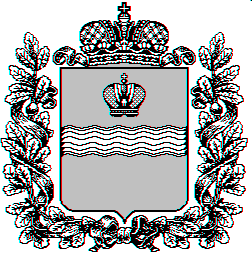 